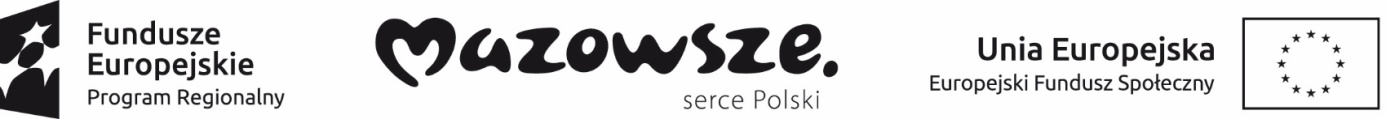 „Lepszy start – w Gminie Raciąż stawiamy na edukację”  Projekt współfinansowany przez Unię Europejską ze środków Europejskiego Funduszu Społecznegow ramach RPO WM 2014 – 2020Działanie  10.1 Kształcenie i rozwój dzieci i młodzieży Poddziałanie 10.1.1 Edukacja ogólna (w tym w szkołach zawodowych)Załącznik nr 3 do Zaproszenia do składania ofert……………………………………….         (Pieczęć Wykonawcy)OŚWIADCZENIEDOTYCZĄCE PRZESŁANEK WYKLUCZENIA Z POSTĘPOWANIANazwa wykonawcy:		Adres wykonawcy:		Miejscowość:  	............................................ Data: ....................................Na potrzeby postępowania  o udzielenie zamówienia na: Zakup i dostawę pomocy dydaktycznych w ramach projektu pn:  „Lepszy start – w Gminie Raciąż stawiamy na edukację” realizowanego w latach 2017 – 2019 przez Gminę Raciąż, współfinansowanego  ze środków Europejskiego Funduszu Społecznego.Oświadczam, że nie podlegam  wykluczeniu  z postępowania o udzielenie zamówienia  publicznego, na podstawie art. 24 ust. 1 PZP...................................................                                                                       podpis osoby/osób uprawnionej                                                                      do reprezentowania Wykonawcy                                        